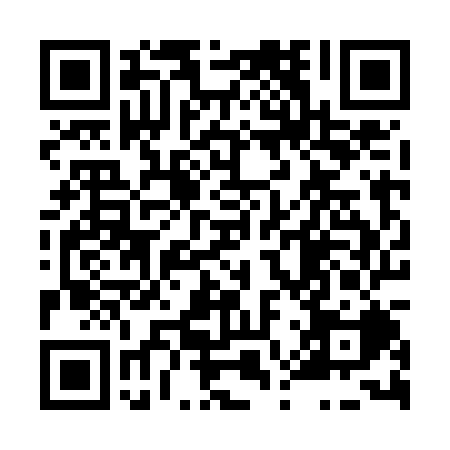 Prayer times for Boleradice, Czech RepublicMon 1 Apr 2024 - Tue 30 Apr 2024High Latitude Method: Angle Based RulePrayer Calculation Method: Muslim World LeagueAsar Calculation Method: HanafiPrayer times provided by https://www.salahtimes.comDateDayFajrSunriseDhuhrAsrMaghribIsha1Mon4:386:3012:565:257:249:092Tue4:366:2812:565:267:269:113Wed4:336:2512:565:277:279:134Thu4:316:2312:565:287:299:155Fri4:286:2112:555:297:309:166Sat4:266:1912:555:307:329:187Sun4:236:1712:555:317:339:208Mon4:206:1512:545:327:359:229Tue4:186:1312:545:337:369:2410Wed4:156:1112:545:347:389:2711Thu4:126:0912:545:357:399:2912Fri4:106:0712:535:367:419:3113Sat4:076:0512:535:377:429:3314Sun4:046:0312:535:387:449:3515Mon4:026:0112:535:397:459:3716Tue3:595:5912:525:407:479:3917Wed3:565:5712:525:417:489:4118Thu3:545:5512:525:427:509:4419Fri3:515:5312:525:437:519:4620Sat3:485:5112:525:447:539:4821Sun3:455:4912:515:457:549:5022Mon3:435:4812:515:467:569:5323Tue3:405:4612:515:477:579:5524Wed3:375:4412:515:487:599:5725Thu3:345:4212:515:498:0010:0026Fri3:315:4012:505:508:0210:0227Sat3:295:3812:505:518:0310:0428Sun3:265:3712:505:528:0510:0729Mon3:235:3512:505:528:0610:0930Tue3:205:3312:505:538:0810:12